ИНСТИТУТ РАЗВИТИЯ ОБРАЗОВАНИЯ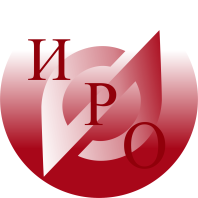 ГОСУДАРСТВЕННОЕ АВТОНОМНОЕ УЧРЕЖДЕНИЕ ДОПОЛНИТЕЛЬНОГО ПРОФЕССИОНАЛЬНОГО ОБРАЗОВАНИЯ  ЯРОСЛАВСКОЙ  ОБЛАСТИ
ИНФОРМАЦИОННОЕ ПИСЬМОО проведении видеоконференции  «Актуальные вопросы поликультурного воспитания»22.11.2017Уважаемые коллеги!Образовательные организации в России   сегодня находятся в поиске эффективных механизмов, путей решения вопросов планирования, функционирования, развития, взаимодействия культур и языков, определения их роли в обществе. Система образования является   одним из ведущих механизмов преодоления деструктивных процессов в социальной жизни, формирования гармоничных межкультурных отношений в обществе, толерантного взаимодействия с представителями других этносов и культур.    Образование — это та же культурная деятельность по сохранению суммы инновационных прецендентов образовательной деятельности и созданию новых; она живая, гибкая, многообразная и неопределённая область прагматического знания и социального действия. Образование осмысливает видимое пространство уникальных прецендентов общения и самоорганизации, развития и саморазвития, самообразования и учения ребенка и взрослого, в процессе активного включения ребёнка в  культурные процессы и пространство культуры в целом.Образовательная среда сегодня отличается этническим, конфессиональным, социально-политическим и культурным разнообразием, отражающая поликультурное пространство жизни России и мира, что необходимо учитывать в процессе учебной и воспитательной деятельности.В связи с этим в 2017 году в ГАУ ДПО   ЯО «Институт развития образования»   были проведены различные мероприятия: семинары, круглые столы, видеоконференции, курсы повышения квалификации «Профилактика межэтнических конфликтов через гармонизацию межнациональных отношений в поликультурной образовательной среде» Развитие поликультурного образования и воспитания в Ярославской области, распространение   идей гармонизации межнациональных отношений в поликультурной образовательной среде требует объединения всех социальных институтов. Цель видеоконференции: оказание практической помощи педагогам, работающим по формированию культуры межнациональных отношений;  выявление адресов педагогического опыта по формированию и реализации   поликультурного образования и воспитания; К участию к видеоконференции приглашаются: -педагогические работники образовательных организаций ЯО-педагогические работники муниципальных методических служб;-руководители образовательных организаций основного общего и дополнительного образования детей;- представители общественных организаций;-заинтересованные лица.	Регламент организации и проведения видеоконференции:-место проведения: ГАУ  ДПО ЯО «Институт развития образования» (г. Ярославль, ул. Богдановича, 16), аудитория 323;-дата проведения видеоконференции: 22.11.2017;- время видеоконференции с 11.00 – 12.00;-регистрация участников: 10.00 – 11.00Контактная информация: г. Ярославль, ул. Богдановича, д. 16, каб.304, 405;телефон: 8(4825) 23-08-14Контактное лицо: старший преподаватель кафедры общей педагогики и психологии ГАУ ДПО ЯО ИРО – Медведева Светлана Александровна (электронный адрес: sve.medvedeva2012@yandex.ru)Организационный комитет вебинара:Медведева С.А., старший преподаватель кафедры общей педагогики и психологии.Форма участия в вебинаре: очное присутствие (ГАУ ДПО ЯО ИРО ул.Богдановича, 16) или трансляция в интернете в он-лайн режиме. Для подключения в он-лайн режиме необходимо зарегистрироваться и пройти по ссылке: http://m.mirapolis.ru/m/miravr/7571691152Вопросы, связанные с подключением он-лайн трансляции, направлять по электронному адресу gaynullin@iro.yar.ru или по телефону 8(4852)23-09-72.Исп. С.А. Медведева